材料系材料測試服務儀器調查表儀器名稱中文：全自動界面電位分析儀中文：全自動界面電位分析儀中文：全自動界面電位分析儀中文：全自動界面電位分析儀中文：全自動界面電位分析儀中文：全自動界面電位分析儀中文：全自動界面電位分析儀中文：全自動界面電位分析儀儀器名稱英文：Zeta Potential Analyzer 英文：Zeta Potential Analyzer 英文：Zeta Potential Analyzer 英文：Zeta Potential Analyzer 英文：Zeta Potential Analyzer 英文：Zeta Potential Analyzer 簡稱Zeta廠牌Colloidal DynamicsColloidal DynamicsColloidal DynamicsColloidal DynamicsColloidal DynamicsColloidal Dynamics國別美國型號ZetaProbeZetaProbeZetaProbe放置地點放置地點放置地點材料科技館532-2室材料科技館532-2室重要規格電導度:0~5 S/mPH 值:1-13最大電位:± 200 mV粒徑範圍:1nm~30μm黏度:可至 20,000 cps 以上。電導度:0~5 S/mPH 值:1-13最大電位:± 200 mV粒徑範圍:1nm~30μm黏度:可至 20,000 cps 以上。電導度:0~5 S/mPH 值:1-13最大電位:± 200 mV粒徑範圍:1nm~30μm黏度:可至 20,000 cps 以上。電導度:0~5 S/mPH 值:1-13最大電位:± 200 mV粒徑範圍:1nm~30μm黏度:可至 20,000 cps 以上。電導度:0~5 S/mPH 值:1-13最大電位:± 200 mV粒徑範圍:1nm~30μm黏度:可至 20,000 cps 以上。電導度:0~5 S/mPH 值:1-13最大電位:± 200 mV粒徑範圍:1nm~30μm黏度:可至 20,000 cps 以上。電導度:0~5 S/mPH 值:1-13最大電位:± 200 mV粒徑範圍:1nm~30μm黏度:可至 20,000 cps 以上。電導度:0~5 S/mPH 值:1-13最大電位:± 200 mV粒徑範圍:1nm~30μm黏度:可至 20,000 cps 以上。儀器性能複頻電聲波分析原理不需粒徑數據即可直接量測各種水性分散懸浮液的界面電位 (Zeta Potential)複頻電聲波分析原理不需粒徑數據即可直接量測各種水性分散懸浮液的界面電位 (Zeta Potential)複頻電聲波分析原理不需粒徑數據即可直接量測各種水性分散懸浮液的界面電位 (Zeta Potential)複頻電聲波分析原理不需粒徑數據即可直接量測各種水性分散懸浮液的界面電位 (Zeta Potential)複頻電聲波分析原理不需粒徑數據即可直接量測各種水性分散懸浮液的界面電位 (Zeta Potential)複頻電聲波分析原理不需粒徑數據即可直接量測各種水性分散懸浮液的界面電位 (Zeta Potential)複頻電聲波分析原理不需粒徑數據即可直接量測各種水性分散懸浮液的界面電位 (Zeta Potential)複頻電聲波分析原理不需粒徑數據即可直接量測各種水性分散懸浮液的界面電位 (Zeta Potential)服務項目Zeta Potential 對應pH 值、分散劑添加濃度及時間的變化曲線圖及結果(所有量測僅提供數據資料，不包含數據分析及解釋)Zeta Potential 對應pH 值、分散劑添加濃度及時間的變化曲線圖及結果(所有量測僅提供數據資料，不包含數據分析及解釋)Zeta Potential 對應pH 值、分散劑添加濃度及時間的變化曲線圖及結果(所有量測僅提供數據資料，不包含數據分析及解釋)Zeta Potential 對應pH 值、分散劑添加濃度及時間的變化曲線圖及結果(所有量測僅提供數據資料，不包含數據分析及解釋)Zeta Potential 對應pH 值、分散劑添加濃度及時間的變化曲線圖及結果(所有量測僅提供數據資料，不包含數據分析及解釋)Zeta Potential 對應pH 值、分散劑添加濃度及時間的變化曲線圖及結果(所有量測僅提供數據資料，不包含數據分析及解釋)Zeta Potential 對應pH 值、分散劑添加濃度及時間的變化曲線圖及結果(所有量測僅提供數據資料，不包含數據分析及解釋)Zeta Potential 對應pH 值、分散劑添加濃度及時間的變化曲線圖及結果(所有量測僅提供數據資料，不包含數據分析及解釋)服務時段徵詢負責教授同意後，詳洽負責同學，無故未到者禁止後續委託及使用徵詢負責教授同意後，詳洽負責同學，無故未到者禁止後續委託及使用徵詢負責教授同意後，詳洽負責同學，無故未到者禁止後續委託及使用徵詢負責教授同意後，詳洽負責同學，無故未到者禁止後續委託及使用徵詢負責教授同意後，詳洽負責同學，無故未到者禁止後續委託及使用徵詢負責教授同意後，詳洽負責同學，無故未到者禁止後續委託及使用徵詢負責教授同意後，詳洽負責同學，無故未到者禁止後續委託及使用徵詢負責教授同意後，詳洽負責同學，無故未到者禁止後續委託及使用試片規格限對儀器具非腐蝕、非汙染性水溶液限對儀器具非腐蝕、非汙染性水溶液限對儀器具非腐蝕、非汙染性水溶液限對儀器具非腐蝕、非汙染性水溶液限對儀器具非腐蝕、非汙染性水溶液限對儀器具非腐蝕、非汙染性水溶液限對儀器具非腐蝕、非汙染性水溶液限對儀器具非腐蝕、非汙染性水溶液收費方式校內單位：單點量測：350元/件；曲線量測：1000元/件校內單位：單點量測：350元/件；曲線量測：1000元/件校內單位：單點量測：350元/件；曲線量測：1000元/件校內單位：單點量測：350元/件；曲線量測：1000元/件校內單位：單點量測：350元/件；曲線量測：1000元/件校內單位：單點量測：350元/件；曲線量測：1000元/件校內單位：單點量測：350元/件；曲線量測：1000元/件校內單位：單點量測：350元/件；曲線量測：1000元/件設備預覽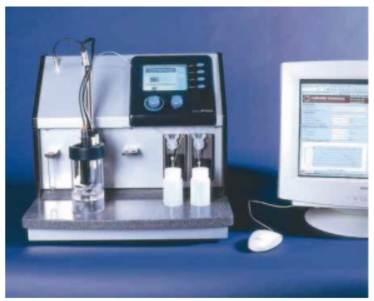 指導教授李嘉甄教授TEL(03)5715131#35364(03)5715131#35364E-MAILcc.li@mx.nthu.edu.twcc.li@mx.nthu.edu.twcc.li@mx.nthu.edu.tw管理人員張展維先生TEL(03)5715131#42628(03)5715131#42628E-MAILb556607@gmail.comb556607@gmail.comb556607@gmail.com